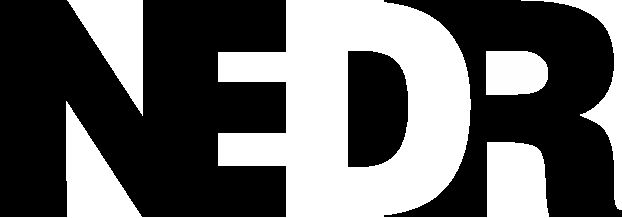 NorthEast Dance RetailersApplication for Associate Membership  Retail stores with direct affiliation to a dance studio are ineligible to apply    Retail stores that have discount order catalogs are ineligible to apply   Retail stores in business for less than one (1) year are ineligible to applyName of Business________________________________________________________Business Address________________________________________________________	City/Town___________________________State_________Zip Code________  	Telephone________________________Fax_____________________________	Email_____________________________Website________________________Years in Business__________Principals/Owners_______________________________Type of Business______________Sole Proprietor___Partnership___Corp___Other___Please check below the following vendors you do business with:Bloch/Mirella___Capezio___Bodywrappers/Luzio___Motionwear___SoDanca___Eurotard___Mondo___Russian Pointe___Gia Mia___Other______________________Please return this form along with a $25.00 Non-refundable Application Fee to:NorthEast Dance Retailers, C/O Jitterbugs, If accepted by a majority vote, your Associate Membership term will be for one year.  The Associate Membership fee is $75, payable upon notification of acceptance.  Associate Members must attend at least two meetings during the year (preferably the Annual Meeting in June and the Pre-Trade Show Meeting), but we encourage you to attend all meetings.  Associate Members are also encouraged to participate in discourse; however, they will be ineligible to vote.  The location of meetings is designated by the Board of Directors, most are held in .  After one full year a vote will be taken.  If you are accepted the member will advance to Principal Membership.Application Date________Associate Member Date______Principal Member Date______